ИНФОРМАЦИОННОЕ ПИСЬМО О ПРОВЕДЕНИИ РЕГИОНАЛЬНОЙ ПРЕДМЕТНОЙ ОЛИМПИАДЫ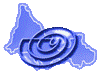 ДЛЯ ОБУЧАЮЩИХСЯ 5-6 КЛАССОВ14 марта 2020 годаI. Общие положения 1.1. Олимпиада учащихся начальных классов проводится с целью развития познавательной активности, развития инициативности, исследовательских навыков и приобретения опыта самостоятельной творческой деятельности учащихся начальных классов по следующим предметам:– математика;– русский язык.1.2. Дата и сроки проведения конференции определяются ежегодным планом Орского филиала Ассоциации «Оренбургский университетский (учебный) округ».Основными целями и задачами олимпиады являются:– создание максимально благоприятных условий для интеллектуального и творческого развития учащихся, стимулирование их познавательной активности, формирование интеллектуальной среды;– выявление и раскрытие интересов и склонностей учащихся к научно-поисковой деятельности; – повышение уровня самооценки, активности в стремлении к самовоспитанию, саморазвитию участников олимпиады;– формирование личности с развитым интеллектом и высоким уровнем культуры, адаптированной к жизни в обществе, готовой к осознанному выбору и освоению профессиональных образовательных программ;– стимулирование развития лидерских качеств личности, приобщение к ценностям научно-исследовательского труда.1.3. Подготовка к олимпиаде осуществляется под руководством учителей предметников кураторов, классных руководителей.II. Участники олимпиады2.1. Участниками олимпиады являются учащиеся 5-6 классов.III Организация олимпиады.3.1. Порядок проведения олимпиады.3.1.1. Олимпиада проводится в два этапа:– отборочный тур (проводится в школе);– основной тур (внутри предметной секции).3.2. Условия проведения олимпиады.3.2.1. Один ученик может принять участие только в одной олимпиаде (в одной предметной секции) в день проведения мероприятия. ОбразецЗаявка на участие в Региональной предметной олимпиаде обучающихся 5-6 классов:Внимание! В заявке обязательно необходимо указать полностью имя и фамилию ученика! Дата                                                                        Директор (ФИО)В срок до 11 марта 2020 года вместе с заявкой представляются согласие на обработку персональных данных (приложение 1), оргвзнос в сумме 200 рублей и согласие родителей (приложение 2) координатору Асеевой Наталье Сергеевне. Тел.: 332559 или 89058452559 (ауд. 1-416, 1-418 (корпус 1, пр. Мира, 15А, с 900 до 1630 ч., пн-пт, кроме субботы). 3.3. Место проведения олимпиады – г. Орск, пр. Мира, 15 А., корпус № 1 Орского гуманитарно-технологического института (филиала) ОГУ. Регистрация участников олимпиады – 9 30.Начало работы предметных секций – 10.00IV Подведение итогов олимпиады4.1. Награждение победителей состоится в Орском гуманитарно-технологическом институте (филиале) ОГУ по адресу: пр. Мира, 15 А, ауд. 1-423, Орский филиал «Ассоциации «Оренбургский университетский (учебный) округ». Приглашаются только победители!4.2. Электронная версия результатов по всем предметам будет представлена на сайте Орского гуманитарно-технологического института (филиала) ОГУ на странице Орского филиала Ассоциации «Оренбургский университетский (учебный) округ»: http://og-ti.ru/orskiy-filial-associaciiorenburgskiyuniversitetskiy-uchebnyy-okrug-0 5. Оргвзнос5.1. Оргвзносы участников планируются на расходные материалы, связанные с организацией и проведением олимпиады.6. О возможности изменений в списках заявки6.1. Замена участника в день олимпиады не допускается.6.2. Последний день подачи изменений в заявку от школы – за два дня до начала мероприятия! Оргвзнос не возвращается, если участник не явился на мероприятие.Приложение 1. Согласие на обработку персональных данныхнесовершеннолетнего обучающегося, участника олимпиады или иного мероприятияЯ,____________________________________________________________________________, (фамилия, имя, отчество родителя (опекуна, попечителя))паспорт серия___________________________ номер ______________________________________
выдан __________________________________________________________(наименование органа, выдавшего документ, и дата выдачи) _____________________________________________________________, проживающий по адресу: __________________________________________________________________________________ ,являясь законным представителем _____________________________________________________________________________________ (фамилия, имя, отчество несовершеннолетнего в родительном падеже), паспорт (свидетельство о рождении) серия ____________ номер ______________ выдан _____________________________________ (наименование органа, выдавшего документ, и дата выдачи) ____________________________________________________________, проживающего(ей) по адресу:______________________________________________________________________________, (указать адрес регистрации по месту жительства и/или по месту пребывания (фактического проживания)) на основании ____________________________________________________________________________________, (указать документ, подтверждающий полномочия этого представителя (для родителей и усыновителей – Семейный кодекс РФ)) принимаю решение о предоставлении его (ее) персональных данных и даю согласие на их обработку свободно, своей волей и в его (ее) интересах Орскому гуманитарно-технологическому институту (филиалу) федерального государственного бюджетного образовательного учреждения высшего профессионального образования «Оренбургский государственный университет», расположенного по адресу: 462403, г. Орск, проспект Мира, 15А,(наименование и адрес оператора, получающего согласие на обработку персональных данных)с целью: осуществления обеспечения организации учебного процесса, ведения кадрового учета, выполнения требований налогового законодательства Российской Федерации, законодательства Российской Федерации об образовании, обязательном социальном страховании, предоставления мер социальной поддержки, осуществления деятельности в соответствии с Уставом оператора (в том числе оказания платных дополнительных образовательных услуг, организации и проведения конференций, олимпиад, конкурсов, смотров, соревнований, концертов и прочих сценических выступлений), приема граждан в образовательные учреждения, заключения и исполнения гражданско-правовых договоров в объеме: фамилия, имя, отчество, место учебы (наименование структурного подразделения, кружка, секции, курсов), биометрические персональные данные (фотография), год, месяц, дата и место рождения, пол, гражданство, адрес (место жительства и/или место пребывания), номер домашнего и мобильного телефона, образование, данные о процессе обучения, данные об успеваемости, сведения о награждениях, поощрениях и присвоении званий, паспортные данные, данные в свидетельстве о рождении, свидетельстве об усыновлении (удочерении), свидетельстве об установлении отцовства, свидетельстве о перемене имени, свидетельстве о смерти, листке нетрудоспособности, справке об инвалидности, сведения об участии в международных, всероссийских, ведомственных, региональных или университетских олимпиадах, конкурсах, соревнованиях, состязаниях (с указанием названия олимпиады или иного мероприятия, предмета (дисциплины) либо вида спорта), смотрах, выставках, сведения об участии в конференциях (перечень обрабатываемых персональных данных) для совершения следующих действий: сбор, запись, систематизация, накопление, хранение, уточнение (обновление, изменение), извлечение, использование, передача (распространение, предоставление, доступ), обезличивание, блокирование, удаление, уничтожение персональных данных как с использованием средств автоматизации, так и без использования средств автоматизации (перечень действий с персональными данными, общее описание используемых оператором способов обработки персональных данных)Я согласен(а) с тем, что оператор может уточнять мои персональные данные в случае, если они являются неполными, устаревшими или неточными, у моего сына (дочери), без уведомления меня об этом. Настоящее согласие действует с момента его подписания и до срока хранения личного дела моего сына (дочери) либо до его отзыва. Согласие может быть отозвано в любой момент по письменному заявлению, направленному в адрес оператора по почте заказным письмом с уведомлением о вручении либо переданному уполномоченному представителю оператора под подпись с указанием даты получения (срок действия согласия и способ его отзыва)_____________________ _______________________ _______________________ (дата)				 (подпись)				 (расшифровкаПриложение 2.Согласие родителейРодитель (законный представитель) _____________________________в целях содействия Орскому филиалу Ассоциации «Оренбургский университетский (учебный) округ) в достижении целей и задач по организации и проведению планового мероприятия, оказывает добровольное пожертвование в форме бескорыстной передачи оргвзноса (денежных средств) в сумме ___ рублей на проведение Региональной предметной олимпиады учащихся 5-6 классов.Орский филиал Ассоциации «Оренбургский университетский (учебный) округ вправе привлекать в порядке, установленном в п.8 ст.41 Закона РФ «Об образовании», дополнительные финансовые средства за счет добровольных пожертвований и целевых взносов физических и юридических лиц. Родитель: ____________________ (ФИО _______________________).Фамилия, имя ученикашкола/гимназиядисциплинаИванов ИванМОАУ СОШ № 25г. ОрскаматематикаПетрова ПолинаМАОУ «Гимназия №1 г. Новотроицка»русский язык